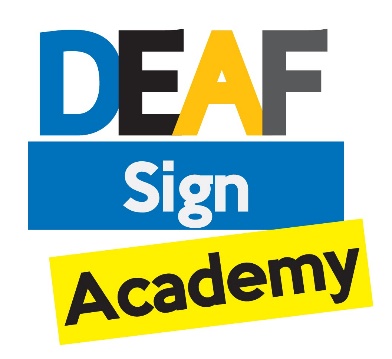 Any further questions please contact us on 0161 945 6058 or email: daniel@interpretingsolutions.co.uk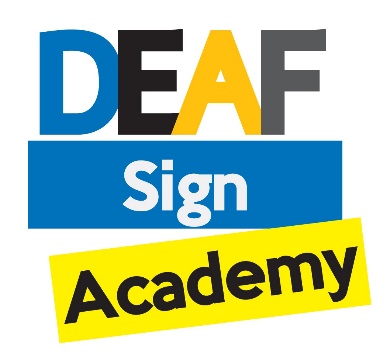 Where did you hear about our sign language course?Signature Website IS WebsiteFacebookTwitterWork PlaceIf yes where do you work?                         --------------------------------------------Friend / FamilyOur Poster (Library,  Hospital,  College, Mosque ect...)If yes where was the poster?                    --------------------------------------------If none of above, Where?          --------------------------------------------BSL Courses - InterestName: Address: Contact Number: D.O.B : Email Address: Deaf/Hearing/hard of Hearing etc.: (Please mark one)We are looking to start all courses in September, Dates and time to followPlease select the course that you are interested inBSL Level 1BSL Level 2BSL Level 3Please select your preferred day to learnMON            TUE            WED            THU            FRI            SAT            SUN